Άσκηση _ΛυγισμούΥπολογίστε το ύψος χαλύβδινου υποστυλώματος (Ε=200 GPa και όριο αναλογίας σY=250ΜPa) ώστε να ισχύει ο νόμος του Euler για λυγισμό. Η διατομή του υποστυλώματος είναι ορθογωνική 80x120 m και είναι αμφιαρθρωτό. ΑπάντησηΑρχικά υπολογίζουμε τη ροπή αδρανείας της  διατομής: . Κατόπιν υπολογίζουμε την ελάχιστη ακτίνα αδρανείας:  Για αμφιαρθρωτό (Α/Α) υποστύλωμα σε λυγισμό ισχύει: Ερώτηση: Εάν η διατομή του υποστυλώματος ήταν κυκλική με εξωτερική διάμετρο 120 mm και εσωτερική 90 mm τότε ποίο το επιτρεπτό ύψος του για να ισχύει ο τύπος του Euler.Απάντηση: Η νέα διατομή του υποστυλώματος είναι ως κάτωθιΣ’ αυτή την περίπτωση πρέπει να υπολογίσουμε τις νέες τιμές των Ιmin και Α, οι οποίες είναι: Οπότε η νέα ακτίνα αδρανείας είναι: Και  Αντίστροφα: Βρείτε τις διαστάσεις (δηλ. το λόγο D/d )του κοίλου κυκλικού υποστυλώματος ώστε το ύψος του να είναι 2 m και να ισχύει ο τύπος του Euler για λυγισμό 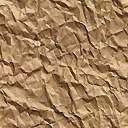 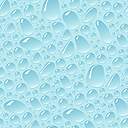 